INDICAÇÃO Nº 2271/2021Sr. Presidente:O vereador Aldemar Veiga Junior - DEM solicita que seja encaminhado a Exma. Sra. Prefeita Municipal Lucimara Godoy Vilas Boas – PSD a seguinte indicação:Execução dos serviços de pavimentação asfáltica na esquina da Rua Duílio Beltramini com Rua Marcio Valério Finholdt, Chácaras São Bento.JUSTIFICATIVA:Moradores e motoristas que transitam pelo local, reclamam da grande quantidade dificuldade em transitar nesta via, e alegam a necessidade de sua manutenção, conforme foto abaixo.	Valinhos, 19 de novembro de 2021.Aldemar Veiga JuniorVereador - DEM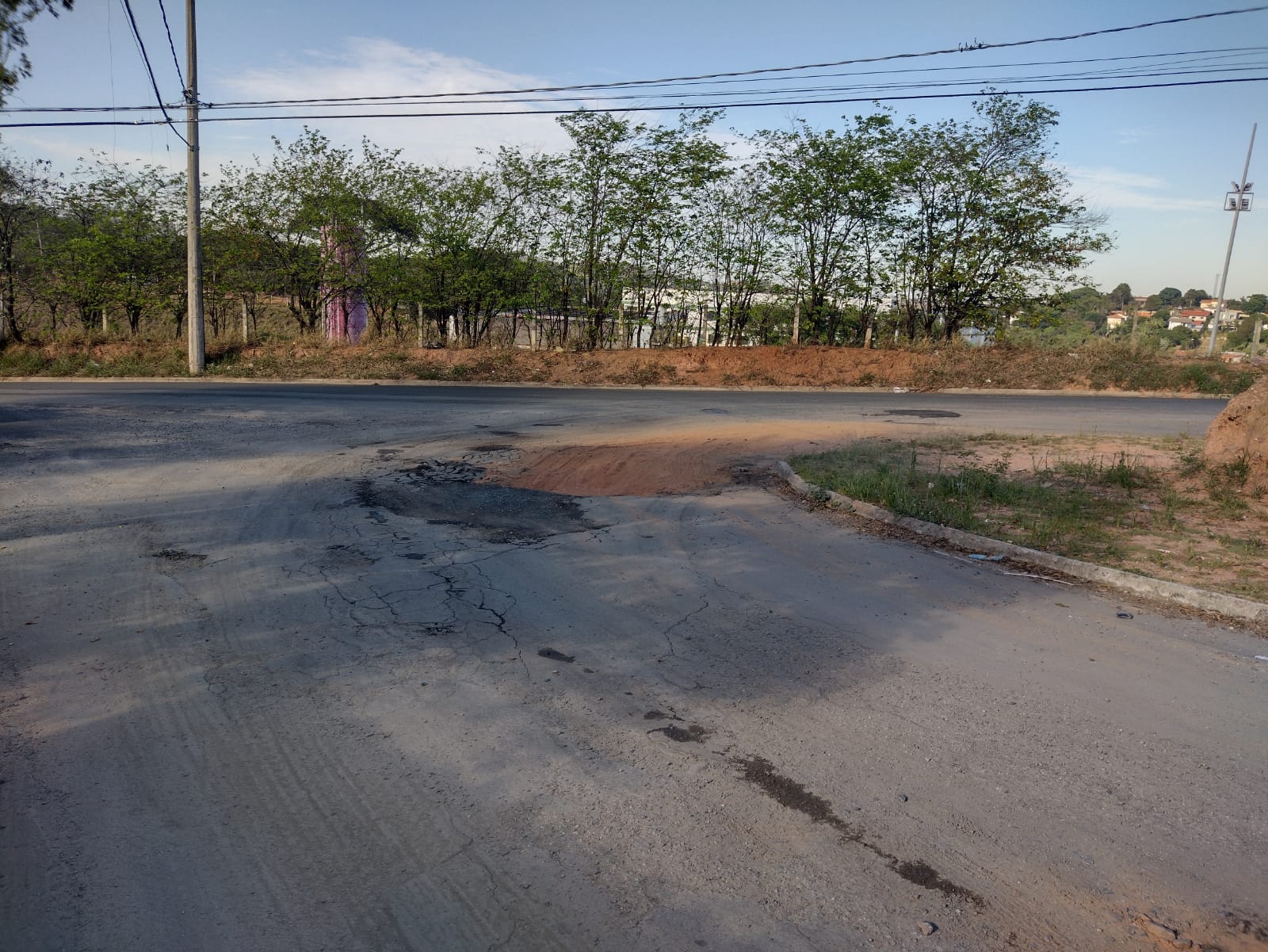 